ZPRAVODAJ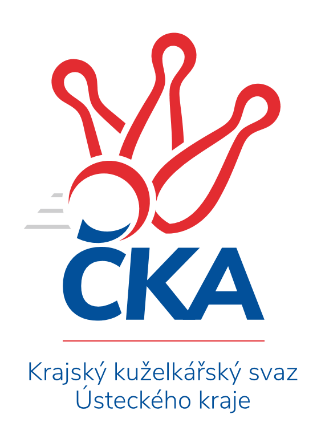 OKRESNÍ PŘEBOR – SKUPINA – B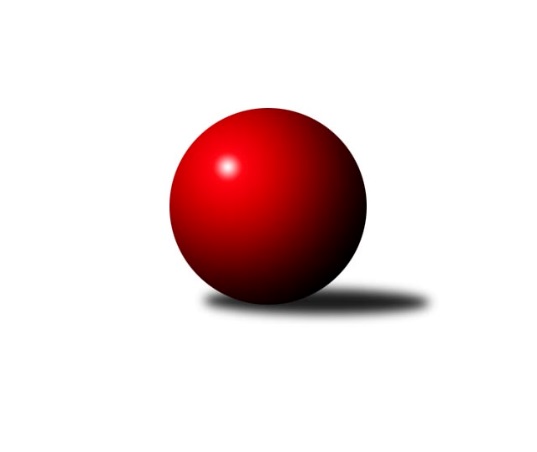 Č.7Ročník 2019/2020	2.11.2019Nejlepšího výkonu v tomto kole: 1618 dosáhlo družstvo: KO Česká Kamenice BVýsledky 7. kolaSouhrnný přehled výsledků:KO Česká Kamenice B	- SKK Bohušovice C	5:1	1618:1531	6.0:2.0	31.10.Sokol Ústí n. L. B	- TJ Kovostroj Děčín B	3:3	1539:1540	3.0:5.0	1.11.Sokol Roudnice n. L.	- TJ Teplice Letná D	6:0	1565:1377	7.0:1.0	1.11.TJ Union Děčín	- Sokol Ústí n. L. C	3:3	1514:1448	4.0:4.0	1.11.ASK Lovosice B	- TJ Kovostroj Děčín C	4:2	1593:1497	4.0:4.0	2.11.Tabulka družstev:	1.	Sokol Roudnice n. L.	7	6	0	1	30.0 : 12.0 	36.0 : 20.0 	 1568	12	2.	KO Česká Kamenice B	7	6	0	1	29.5 : 12.5 	36.5 : 19.5 	 1602	12	3.	TJ Kovostroj Děčín B	6	5	1	0	28.0 : 8.0 	35.0 : 13.0 	 1599	11	4.	Sokol Ústí n. L. B	7	3	1	3	23.0 : 19.0 	28.0 : 28.0 	 1454	7	5.	TJ Kovostroj Děčín C	6	3	0	3	22.0 : 14.0 	30.5 : 17.5 	 1516	6	6.	SKK Bohušovice C	6	3	0	3	15.0 : 21.0 	21.0 : 27.0 	 1462	6	7.	Sokol Ústí n. L. C	6	2	1	3	19.0 : 17.0 	23.5 : 24.5 	 1511	5	8.	TJ Union Děčín	6	2	1	3	17.0 : 19.0 	22.5 : 25.5 	 1523	5	9.	ASK Lovosice B	7	2	0	5	15.0 : 27.0 	21.0 : 35.0 	 1474	4	10.	TJ Teplice Letná C	6	1	0	5	8.5 : 27.5 	16.0 : 32.0 	 1518	2	11.	TJ Teplice Letná D	6	0	0	6	3.0 : 33.0 	10.0 : 38.0 	 1381	0Podrobné výsledky kola:	 KO Česká Kamenice B	1618	5:1	1531	SKK Bohušovice C	Eva Říhová	 	 212 	 204 		416 	 2:0 	 372 	 	187 	 185		Petr Prouza ml.	Olga Urbanová	 	 207 	 209 		416 	 1:1 	 398 	 	182 	 216		Jan Klíma	Věra Šimečková	 	 229 	 211 		440 	 2:0 	 409 	 	212 	 197		Vladimír Chrpa	Libor Hekerle	 	 183 	 163 		346 	 1:1 	 352 	 	171 	 181		Magdalena Šabatovározhodčí: Věra ŠimečkováNejlepší výkon utkání: 440 - Věra Šimečková	 Sokol Ústí n. L. B	1539	3:3	1540	TJ Kovostroj Děčín B	Vladimír Mihalík	 	 192 	 166 		358 	 0:2 	 390 	 	198 	 192		Jiří Jablonický	Eugen Šroff	 	 215 	 177 		392 	 1:1 	 389 	 	181 	 208		Jana Sobotková	Jiří Pulchart	 	 188 	 193 		381 	 1:1 	 358 	 	164 	 194		Antonín Hrabě	Pavel Mihalík	 	 213 	 195 		408 	 1:1 	 403 	 	203 	 200		Miroslav Bachorrozhodčí: Šroff EugenNejlepší výkon utkání: 408 - Pavel Mihalík	 Sokol Roudnice n. L.	1565	6:0	1377	TJ Teplice Letná D	Jiří Woš	 	 212 	 194 		406 	 1:1 	 384 	 	213 	 171		Martin Pokorný	Josef Kecher	 	 175 	 218 		393 	 2:0 	 344 	 	166 	 178		Markéta Matějáková	Alois Haluska	 	 196 	 177 		373 	 2:0 	 324 	 	162 	 162		Petr Saksun	Petr Došek	 	 192 	 201 		393 	 2:0 	 325 	 	162 	 163		Ivan Králikrozhodčí: Jiří WošNejlepší výkon utkání: 406 - Jiří Woš	 TJ Union Děčín	1514	3:3	1448	Sokol Ústí n. L. C	Václav Pavelka	 	 151 	 206 		357 	 1:1 	 360 	 	191 	 169		Karel Zatočil	Milan Pecha st.	 	 173 	 187 		360 	 0:2 	 379 	 	174 	 205		Pavel Nováček	Zdeněk Štětka	 	 179 	 194 		373 	 1:1 	 380 	 	201 	 179		Simona Puschová	Filip Dítě	 	 224 	 200 		424 	 2:0 	 329 	 	177 	 152		Jaroslav Kunešrozhodčí: Václav DlouhýNejlepší výkon utkání: 424 - Filip Dítě	 ASK Lovosice B	1593	4:2	1497	TJ Kovostroj Děčín C	Petr Zalabák ml.	 	 184 	 187 		371 	 1:1 	 353 	 	187 	 166		Mirka Bednářová	Petr Zalabák st.	 	 194 	 194 		388 	 0:2 	 422 	 	209 	 213		Pavel Nevole	Zdeněk Šimáček	 	 231 	 216 		447 	 2:0 	 327 	 	166 	 161		Jiří Houdek	Pavel Klíž	 	 177 	 210 		387 	 1:1 	 395 	 	207 	 188		Čestmír Dvořákrozhodčí: Petr Zalabák st.Nejlepší výkon utkání: 447 - Zdeněk ŠimáčekPořadí jednotlivců:	jméno hráče	družstvo	celkem	plné	dorážka	chyby	poměr kuž.	Maximum	1.	Martin Soukup 	TJ Teplice Letná C	434.00	292.7	141.3	4.3	2/3	(470)	2.	Miroslav Bachor 	TJ Kovostroj Děčín B	421.33	287.1	134.2	4.6	3/3	(446)	3.	Jiří Kyral 	Sokol Ústí n. L. C	414.33	282.3	132.0	5.8	3/4	(441)	4.	Jan Brhlík  st.	TJ Teplice Letná C	412.33	288.7	123.7	7.5	3/3	(452)	5.	Petr Došek 	Sokol Roudnice n. L.	406.88	283.0	123.9	6.5	4/4	(429)	6.	Olga Urbanová 	KO Česká Kamenice B	406.38	285.3	121.1	8.5	4/4	(440)	7.	Roman Slavík 	TJ Kovostroj Děčín C	405.50	284.0	121.5	8.5	2/2	(422)	8.	Pavel Nevole 	TJ Kovostroj Děčín C	402.13	282.3	119.9	7.0	2/2	(422)	9.	Pavel Mihalík 	Sokol Ústí n. L. B	401.67	284.1	117.6	7.3	3/4	(408)	10.	Jan Klíma 	SKK Bohušovice C	401.13	275.8	125.4	7.8	4/4	(417)	11.	Jan Chvátal 	KO Česká Kamenice B	398.58	292.3	106.3	13.8	4/4	(419)	12.	Jiří Jablonický 	TJ Kovostroj Děčín B	398.11	279.8	118.3	8.2	3/3	(471)	13.	Eva Říhová 	KO Česká Kamenice B	397.75	281.1	116.7	7.4	4/4	(425)	14.	Jiří Woš 	Sokol Roudnice n. L.	394.75	281.5	113.3	9.0	4/4	(418)	15.	Petr Zalabák  st.	ASK Lovosice B	393.60	270.8	122.8	8.1	3/3	(420)	16.	Antonín Hrabě 	TJ Kovostroj Děčín B	393.25	272.5	120.8	5.6	3/3	(416)	17.	Libor Hekerle 	KO Česká Kamenice B	391.42	274.0	117.4	12.1	3/4	(451)	18.	Čestmír Dvořák 	TJ Kovostroj Děčín C	390.75	280.5	110.3	8.0	2/2	(408)	19.	Alois Haluska 	Sokol Roudnice n. L.	390.67	276.0	114.7	8.7	3/4	(423)	20.	Vladimír Chrpa 	SKK Bohušovice C	388.00	271.0	117.0	10.4	4/4	(410)	21.	Martin Pokorný 	TJ Teplice Letná D	387.56	273.9	113.7	10.0	3/4	(430)	22.	Jana Sobotková 	TJ Kovostroj Děčín B	387.17	287.3	99.8	11.3	3/3	(393)	23.	Pavel Klíž 	ASK Lovosice B	386.08	271.2	114.9	9.3	3/3	(430)	24.	Miroslav Jiroušek 	TJ Kovostroj Děčín C	384.50	280.8	103.8	10.5	2/2	(414)	25.	Josef Kecher 	Sokol Roudnice n. L.	383.44	274.2	109.2	8.2	3/4	(393)	26.	Petr Zalabák  ml.	ASK Lovosice B	382.17	271.2	111.0	7.3	2/3	(386)	27.	Jiří Pulchart 	Sokol Ústí n. L. B	379.17	264.8	114.3	8.3	3/4	(392)	28.	Pavel Nováček 	Sokol Ústí n. L. C	378.08	264.5	113.6	9.9	4/4	(407)	29.	Michal Horňák 	TJ Teplice Letná C	372.67	261.0	111.7	12.0	3/3	(393)	30.	Mirka Bednářová 	TJ Kovostroj Děčín C	372.50	252.0	120.5	9.5	2/2	(392)	31.	Jaroslav Kuneš 	Sokol Ústí n. L. C	372.00	268.3	103.7	13.3	3/4	(416)	32.	Simona Puschová 	Sokol Ústí n. L. C	370.83	269.5	101.3	11.7	3/4	(387)	33.	Radek Plicka 	Sokol Roudnice n. L.	366.17	253.0	113.2	10.5	3/4	(389)	34.	Karel Zatočil 	Sokol Ústí n. L. C	361.83	266.3	95.6	14.6	4/4	(393)	35.	Václav Pavelka 	TJ Union Děčín	361.80	264.5	97.3	16.6	5/5	(395)	36.	Vladimír Mihalík 	Sokol Ústí n. L. B	360.81	257.8	103.0	10.9	4/4	(396)	37.	Eva Staňková 	TJ Teplice Letná C	358.33	270.3	88.0	16.0	3/3	(365)	38.	Jan Baco 	TJ Union Děčín	355.75	257.5	98.3	14.0	4/5	(378)	39.	Markéta Matějáková 	TJ Teplice Letná D	352.33	255.6	96.8	15.2	4/4	(396)	40.	Sabina Dudešková 	TJ Teplice Letná C	343.25	260.8	82.5	15.5	2/3	(356)	41.	Ivan Králik 	TJ Teplice Letná D	339.00	248.0	91.0	14.0	4/4	(351)	42.	Eva Kuchařová 	ASK Lovosice B	338.17	249.0	89.2	14.4	3/3	(367)	43.	Jiří Houdek 	TJ Kovostroj Děčín C	336.58	246.2	90.4	16.7	2/2	(371)	44.	Petr Saksun 	TJ Teplice Letná D	327.50	249.8	77.8	19.6	4/4	(375)	45.	Magdalena Šabatová 	SKK Bohušovice C	305.67	233.0	72.7	22.3	3/4	(352)	46.	Miroslav Hnyk 	ASK Lovosice B	289.00	208.0	81.0	24.0	2/3	(290)		Zdeněk Šimáček 	ASK Lovosice B	428.67	275.0	153.7	3.3	1/3	(447)		Filip Dítě 	TJ Union Děčín	424.00	292.0	132.0	7.0	1/5	(424)		Věra Šimečková 	KO Česká Kamenice B	424.00	293.0	131.0	6.5	2/4	(440)		Petr Kumstát 	TJ Union Děčín	408.33	294.0	114.3	8.7	3/5	(414)		Miroslav Rejchrt 	TJ Kovostroj Děčín B	405.50	275.0	130.5	4.3	1/3	(422)		Josef Devera  ml.	SKK Bohušovice C	405.33	279.7	125.7	7.0	1/4	(416)		Jiří Říha 	TJ Teplice Letná C	403.00	293.5	109.5	12.5	1/3	(419)		Zdeněk Štětka 	TJ Union Děčín	401.33	284.7	116.7	9.0	3/5	(481)		Martin Dítě 	TJ Union Děčín	399.67	278.3	121.3	6.7	3/5	(422)		Milan Pecha  st.	TJ Union Děčín	386.50	263.8	122.8	9.0	2/5	(398)		Eugen Šroff 	Sokol Ústí n. L. B	385.50	283.5	102.0	12.0	2/4	(395)		Eduard Skála 	TJ Teplice Letná D	378.00	273.0	105.0	13.0	1/4	(378)		Petr Prouza  ml.	SKK Bohušovice C	375.67	267.2	108.5	11.5	2/4	(385)		Jana Zvěřinová 	TJ Teplice Letná C	366.00	271.0	95.0	11.0	1/3	(366)		Luďka Maříková 	SKK Bohušovice C	348.00	256.5	91.5	13.5	2/4	(362)		Josef Růžička 	Sokol Ústí n. L. B	344.00	252.0	92.0	14.0	2/4	(368)		Jindřich Hruška 	TJ Teplice Letná C	342.00	250.5	91.5	15.5	1/3	(373)		Josef Krupka  st.	Sokol Ústí n. L. B	321.00	238.5	82.5	17.5	2/4	(323)		Milan Wundrawitz 	Sokol Ústí n. L. B	314.00	236.0	78.0	12.0	1/4	(314)		Jana Němečková 	TJ Teplice Letná D	303.00	223.0	80.0	25.0	1/4	(303)		Sylva Vahalová 	SKK Bohušovice C	298.00	211.0	87.0	18.0	1/4	(298)		Martin Kubištík  st.	TJ Teplice Letná D	291.00	218.0	73.0	20.0	1/4	(291)Sportovně technické informace:Starty náhradníků:registrační číslo	jméno a příjmení 	datum startu 	družstvo	číslo startu
Hráči dopsaní na soupisku:registrační číslo	jméno a příjmení 	datum startu 	družstvo	20636	Filip Dítě	01.11.2019	TJ Union Děčín	Program dalšího kola:8. kolo7.11.2019	čt	17:00	TJ Kovostroj Děčín C - KO Česká Kamenice B	8.11.2019	pá	17:00	SKK Bohušovice C - Sokol Roudnice n. L.				-- volný los -- - Sokol Ústí n. L. B	9.11.2019	so	16:00	TJ Teplice Letná D - TJ Union Děčín	9.11.2019	so	16:00	TJ Teplice Letná C - Sokol Ústí n. L. C	Nejlepší šestka kola - absolutněNejlepší šestka kola - absolutněNejlepší šestka kola - absolutněNejlepší šestka kola - absolutněNejlepší šestka kola - dle průměru kuželenNejlepší šestka kola - dle průměru kuželenNejlepší šestka kola - dle průměru kuželenNejlepší šestka kola - dle průměru kuželenNejlepší šestka kola - dle průměru kuželenPočetJménoNázev týmuVýkonPočetJménoNázev týmuPrůměr (%)Výkon2xZdeněk ŠimáčekLovosice B4471xFilip DítěUnion Děčín121.054242xVěra ŠimečkováČ. Kamenice B4402xZdeněk ŠimáčekLovosice B117.234471xFilip DítěUnion Děčín4242xVěra ŠimečkováČ. Kamenice B113.484402xPavel NevoleKovostroj C4222xPavel NevoleKovostroj C110.674222xOlga UrbanováČ. Kamenice B4163xPavel MihalíkSok. Ústí B109.94082xEva ŘíhováČ. Kamenice B4165xMiroslav BachorKovostroj B108.55403